1. На фотографији испод приказан је:________________________________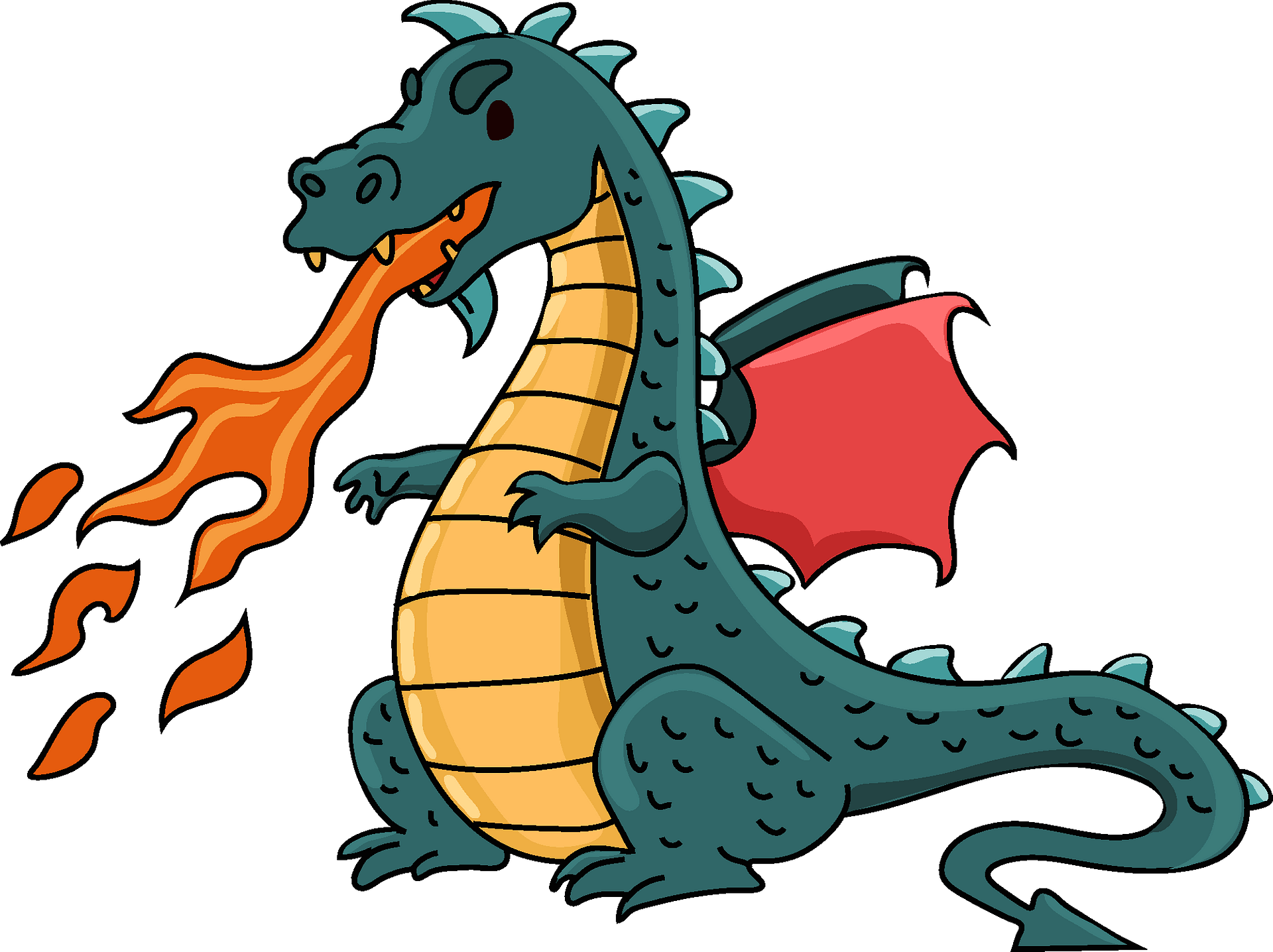 2. Мама је љута на Дуњу јер шара по _________.(погледај фотографију испод)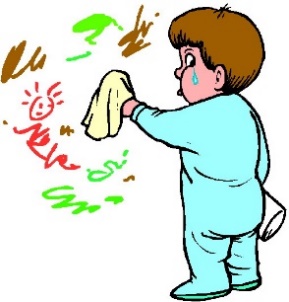 3. ________ трава дом је мрава.А. ПлаваБ. ЗеленаВ. Црвена4. Назив једног од предмета почиње словом З. У питању је:А.                                Б. 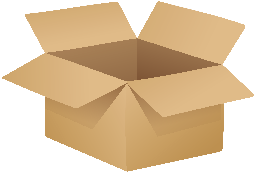 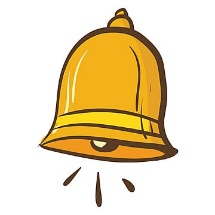 В. 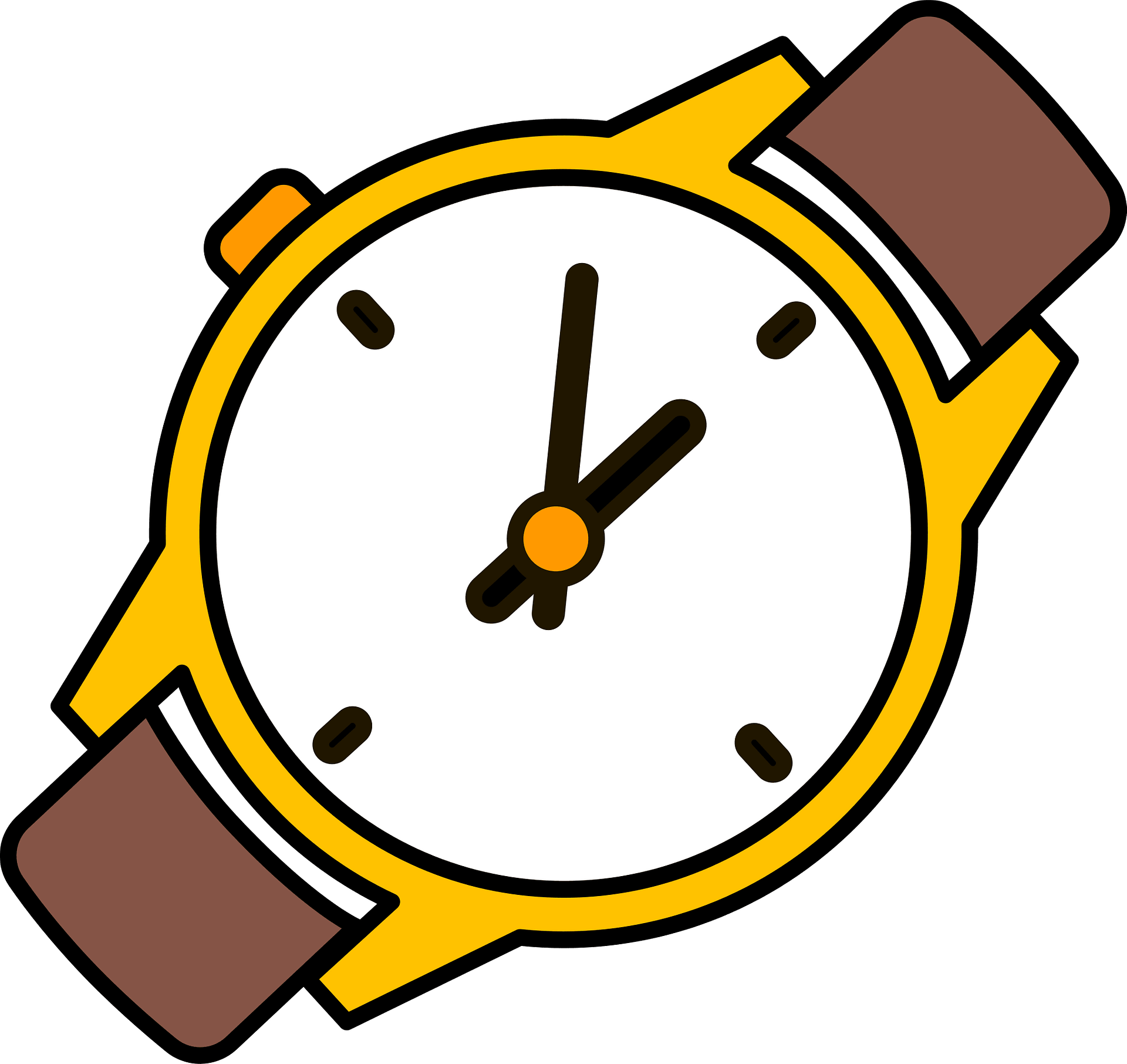 5. У златари ради _______.А. ВинарБ. ЗлатарВ. Вратар6. На фотографији испод налази се:_______________________________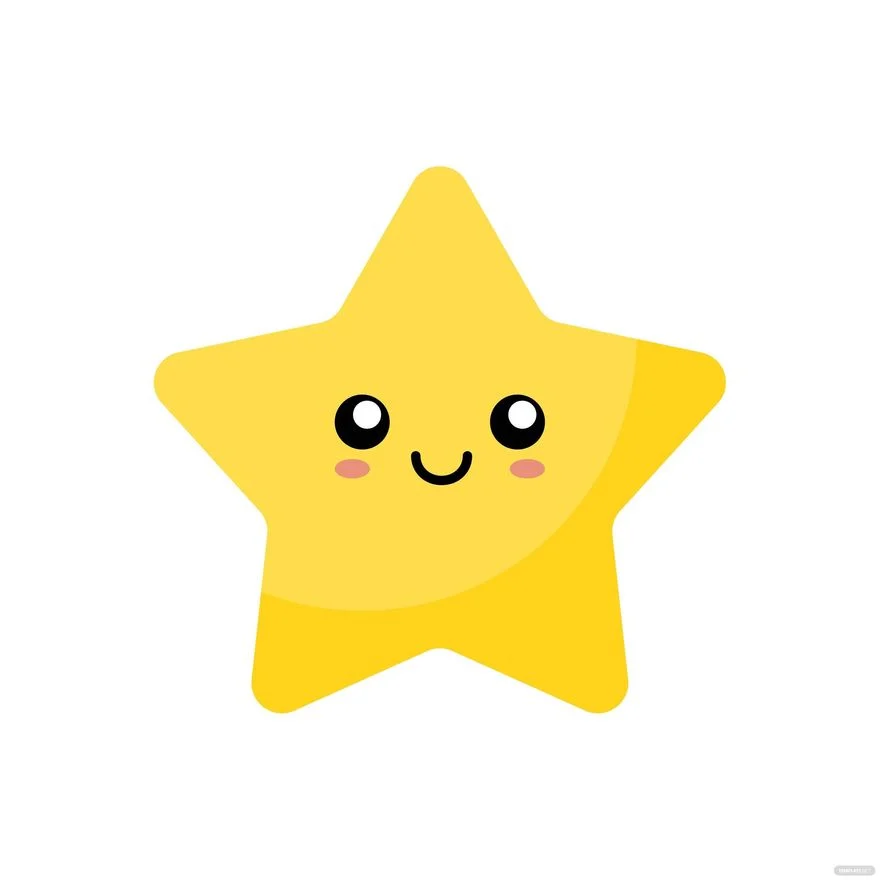 7. Милан ________. Спава му се.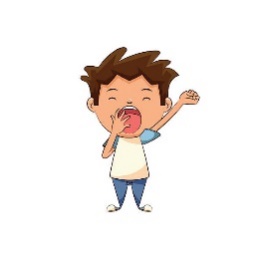 8. Назив једне од доле наведених врста воћа и поврћа завршава се словом З. У питању је: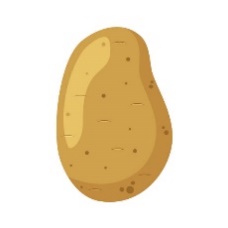 А.                                    Б. 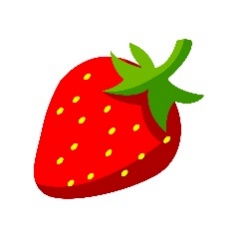 В. 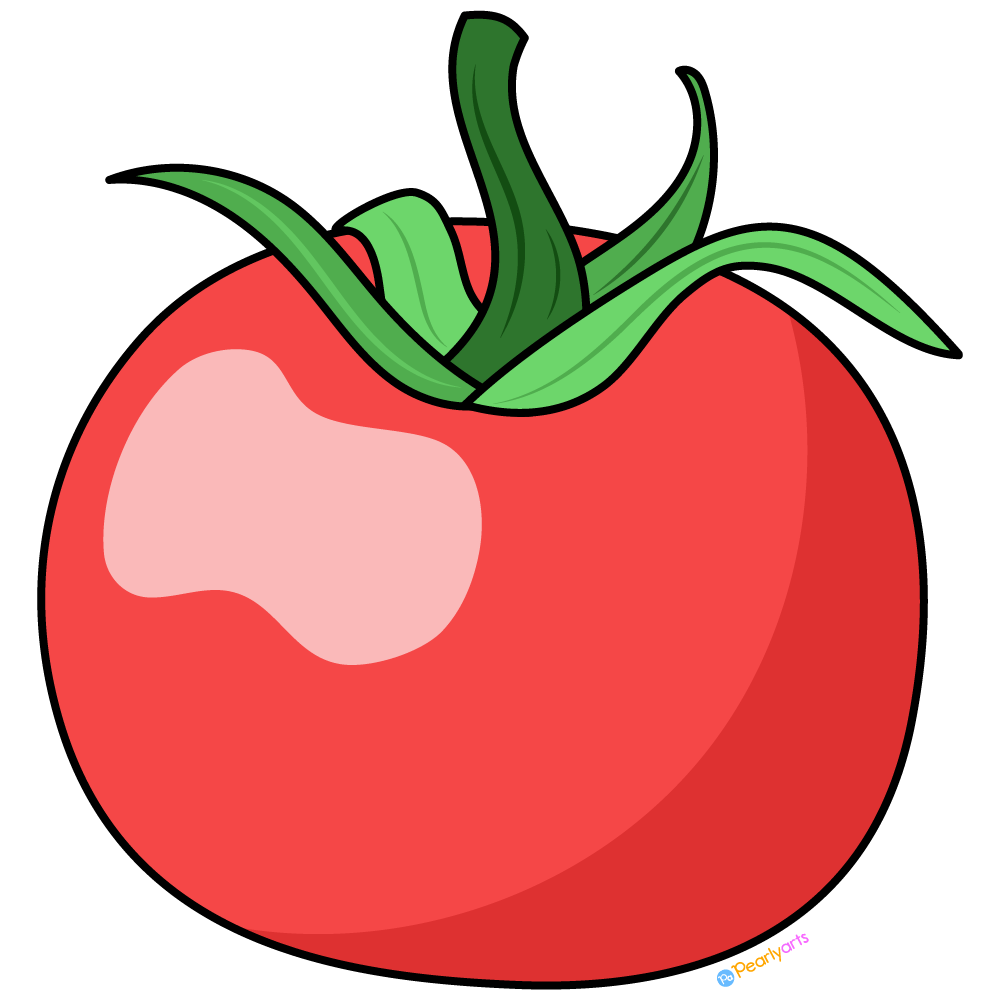 9. На фотографији испод налази се:_______________________________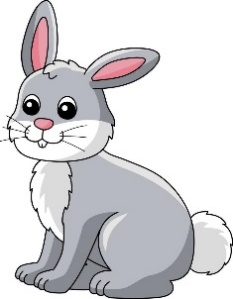 10. Означи имена која почињу словом З:А. ДраганаБ. ЗојаВ. ЗоранГ. Жељко11. Означи реч у којој фали слово З:A. Зво_о 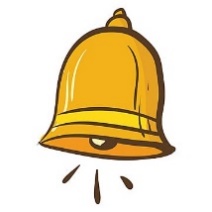 Б. Ко_а 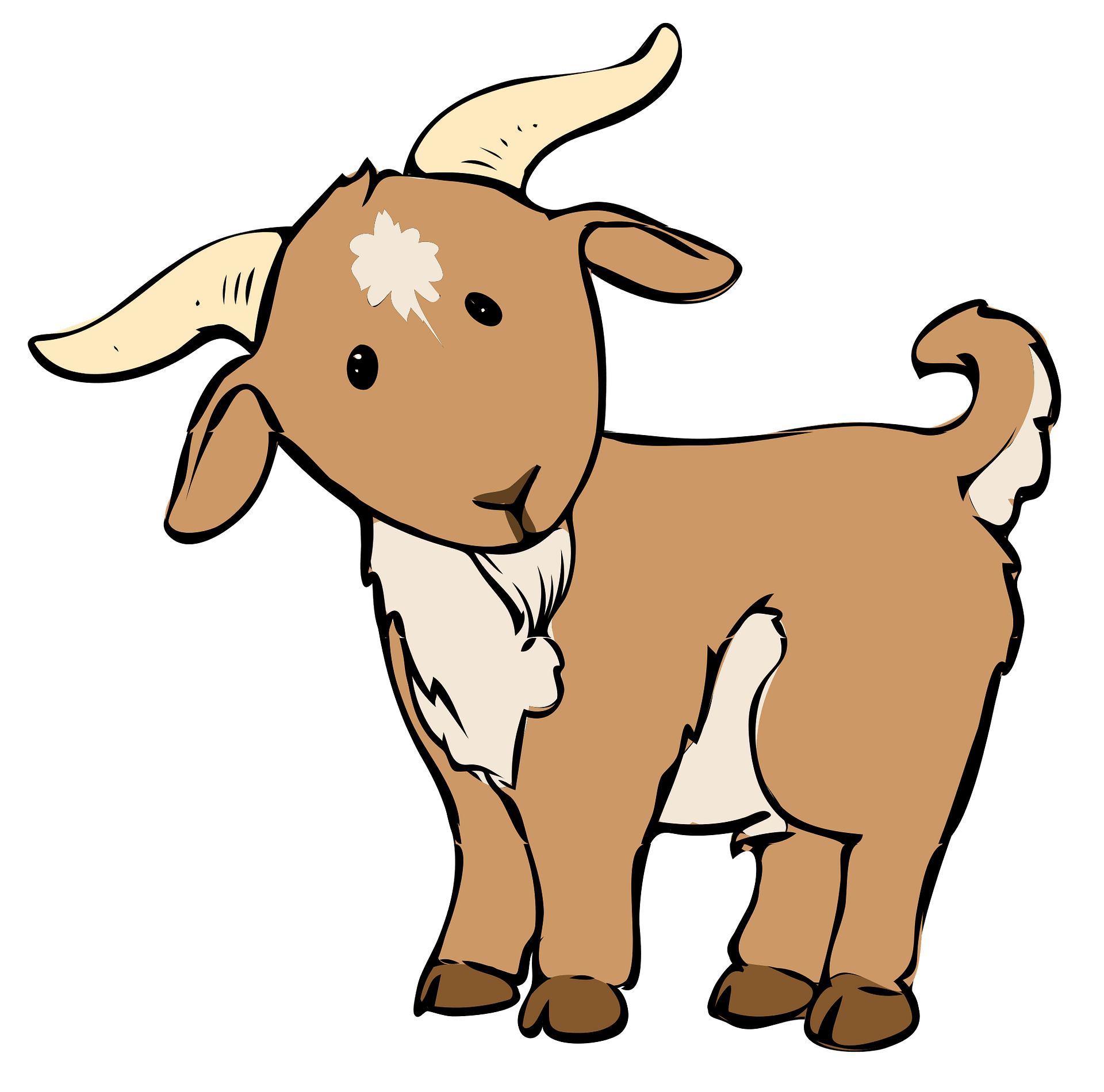 В.  Ка_а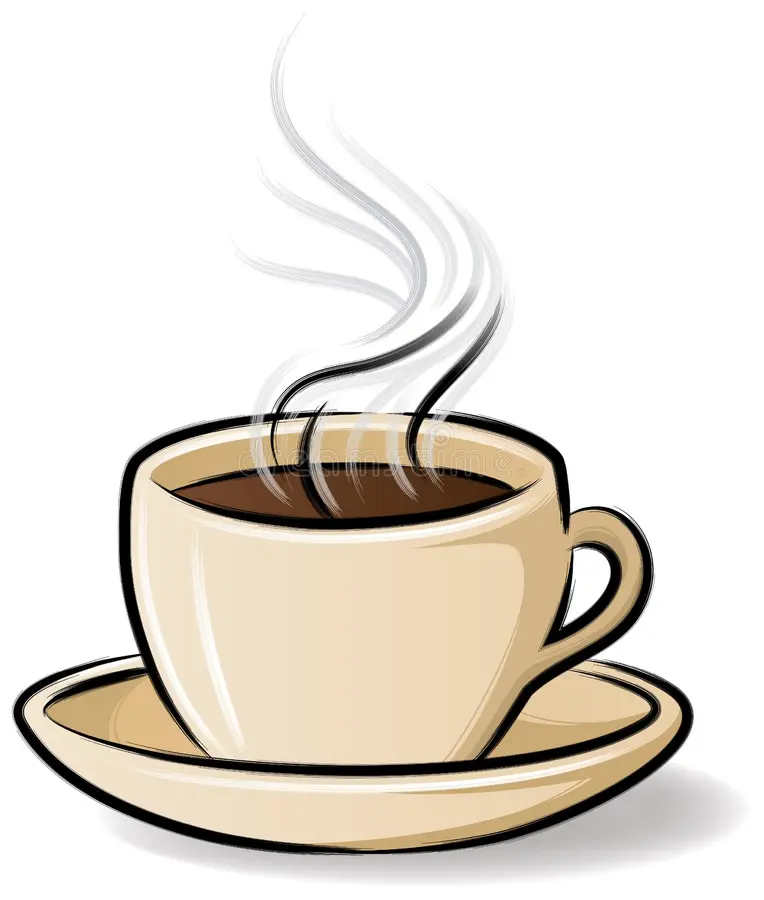 12. Састави реч од задатих слова: в, з, а, ч, к, е ________________________________________13. Означи градове који почињу словом З:А. СомборБ. ЗајечарВ. СуботицаГ. Зрењанин14. „Зека замишља замку за лију.”- Колико пута се понавља слово З у претходној реченици?А. Три путаБ. Четири путаВ. Пет пута15. У речи змијарник пронађи назив животиње._________________________________________16. Која од доле наведених врста биљака почиње словом З?А. 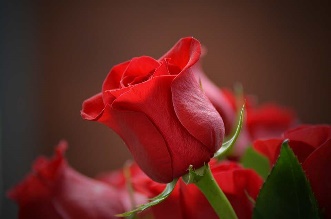 Б. 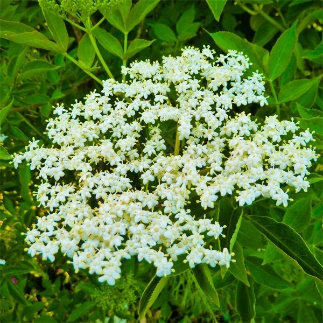 В. 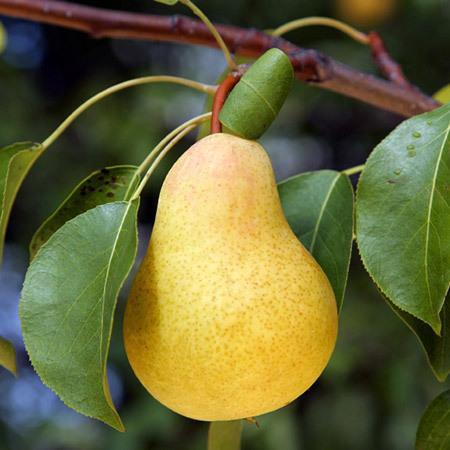 